          Засоби екологічної освіти на уроках української мови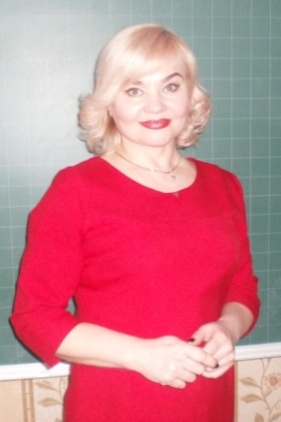                       (З досвіду роботи)Ходачек Оксана АнатоліївнаВчитель- методистНВК «Овруцька гімназія ім. Малишка - ЗОШ І ступеня»Світ вступає в століття людини.Більш, ніж будь-коли, ми зобов`язані думати про те, що ми вкладаємо в душу людини.                                                                   В. Сухомлинський     Взаємозв`язок людини і довкілля існує і розвивається з тих часів, коли людина виникла як об`єкт природи. Зміст життєдіяльності людства на різних етапах його розвитку мав частіше деструктивний , ніж конструктивний характер. Саме це і призвело до глобальної екологічної кризи. Сучасні масштаби екологічних змін створюють реальну загрозу життю людей.        Необхідність вирішення екологічних проблем сьогодення поставила перед педагогічною теорією та шкільною практикою завдання: на основі біосферного підходу підготувати екологічно грамотну людину, яка розуміє значення життя як найвищої цінності, здатна визначати  своє місце у світі, брати участь в охороні навколишнього середовища, раціонально використовувати природні багатства, приймати свідомі рішення у сферах життя, де перетинаються інтереси людини як живої істоти, суспільства і довкілля. У системі підготовки екологічно грамотної особистості важлива роль належить початковій школі.     В найважливіших міжнародних документах останнього десятиріччя, присвячених проблемам навколишнього середовища і гармонійного розвитку людства велика увага приділяється екологічній культурі і свідомості, інформованості людей про екологічну ситуацію в світі, регіоні, на місці проживання, їх обізнаності з можливими шляхами вирішення різних екологічних проблем, з концептуальними підходами до збереження біосфери і цивілізації.
     Шлях до високої екологічної культури лежить через ефективну екологічну освіту. Екологічна освіта - це сукупність наступних компонентів: екологічні знання - екологічне мислення - екологічний світогляд - екологічна етика - екологічна культура. Кожному компоненту відповідає певний рівень (ступінь) екологічної зрілості: від елементарних екологічних знань, уявлень дошкільного рівня до їх глибокого усвідомлення і практичної реалізації на вищих рівнях.     Пріоритетом  екологічної освіти є особистісна орієнтація, що передбачає створення таких умов, за яких природа стає особистісною цінністю для кожного школяра. Такий підхід здійснюється  відповідно до віку дітей, обсягу та рівня їх знань і досвіду, психологічних особливостей.У загальноосвітньому навчальному закладі І ступеня (I-III, IV класи) забезпечуються:елементарні знання про природу та взаємозв’язки у ній, взаємодія і взаємовплив людини і природи; розуміння погіршення стану навколишнього середовища внаслідок нераціональної господарської діяльності та особистої причетності до екологічних проблем;розвиток ціннісного ставлення до природи як джерела задоволення естетичних, комунікативних, пізнавальних, рекреаційних та інших потреб особистості;формування елементів здорового способу життя та навичок екологічно доцільної поведінки. Умови реалізації навчально-виховного процесу:комплексний підхід до вивчення навколишнього середовища з використанням міжпредметних зв`язків;врахування вікових індивідуально-психологічних особливостей  школярів, їх пізнавальних можливостей і здібностей до творчості в процесі навчання і виховання;вибір оптимальних форм, методів і прийомів навчання екології з наданням учням максимального прояву самостійності у проведенні різних типів уроків, занять у природничо-краєзнавчих та художніх музеях, бібліотеках та наукових закладах;організація безпосередньої практичної діяльності у довкіллі (екскурсії, практики, практикуми, експедиції) по його охороні та поліпшенню під час навчальної та суспільно-корисної праці;позитивний вплив учителя на виховний процес власним прикладом дбайливого ставлення до навколишнього середовища;єдність дій педагогів і учнівського колективу школи на основі краєзнавчого принципу навчання з урахуванням особливостей свого краю, регіону.[ 1, Концепція екологічної освіти України]Результатом здійснення екологічної освіти є надання екологічних знань, виховання екологічної культури, формування екологічної свідомості.    Ефективним засобом надання екологічних знань та формування екологічної культури є екологізація шкільної освіти, яка передбачає включення екологічних аспектів, що пов'язані з основним матеріалом, до складу практично всіх навчальних дисциплін.    Екологізувати зміст предмета «Українська мова» можна введенням диктантів, контрольних робіт, текстів, різних завдань, вправ, бесід з певною природничою  та екологічною інформацією. Це сприяє вихованню екологічної культури та формуванню екологічної свідомості.    У зв`язку зі змінами до навчальних програм початкової школи, затвердженими наказом Міністерства освіти і науки України від 05.08.2016 р. № 948 «Про затвердження змін до навчальних програм для 1-4 класів загальноосвітніх навчальних закладів» та відповідно до Критеріїв оцінювання навчальних досягнень учнів (вихованців) у системі загальної середньої освіти одним із видів підсумкової  перевірки є диктант та списування. У 1 класі списування  проводиться у кінці  ІІ семестру. У 2 – 4 класах в І і ІІ семестрах. Контрольний диктант проводиться у 2 класі у І семестрі двічі і один раз у ІІ семестрі; в 3-4 класах один раз у І семестрі і двічі у ІІ. Рекомендовані обсяги текстів для диктантів і списування: у першому класі -20-30 слів, у другому – 30-40 слів (І сем.) і 40-50 слів (ІІсем.), у третьому класі – 50-60 слів (Ісем.) і 60-70 слів (ІІсем.), у четвертому – 70-80 слів (Ісем.) і 80-90слів (ІІсем.) Зведений перелік робіт з підсумкової перевірки, які проводяться в 1-4 класах з мовиТематичні контрольні роботи можна проводити за поданими у таблиці видами перевірок: диктант (без завдань з мовної теми), списування(без завдань з мовної теми), тестові завдання з мовної теми (без завдань на списування і запис під диктовку), письмовий переказ.Водночас контрольні роботи можуть бути комбіновані: диктант із завданнями з мовної теми чи тестовими завданнями; списування із завданнями з мовної теми чи тестовими завданнями.Загальна кількість перевірок за семестр від вибору кількості комбінованих робіт не змінюється. Списування і диктант є основними формами перевірки орфографічної та пунктуаційної грамотності.Тексти екологічного змісту для підсумкової перевірки орфографічних та пунктуаційних знань2 класКульбабаКульбаба лікує людей. Цілющий настій із її квітів п`ють при багатьох захворюваннях. Сік допомагає при запаленні очей, а відвар вживають при порушенні обміну речовин. Також рослину використовують для приготування вітамінних салатів. (31 слово)Допомога птахамВзимку птахи чекають від нас допомоги. Тяжко ім знайти собі поживу в тріскучий мороз. Сховалося під снігом насіння, замело ягідки. Тому й злітаються вони до людських осель, шукають небайдужих людей, що сипнуть жменьку зерна.(33 слова)ЛасункаЯкось дід Дем`ян приніс кумедне білченя. Воно швидко звикло до нашого дому. Гойдалося на фіранках, ганяло м`яча, стрибало по тарілках. Та набільше білченя любило цукор і мед. Ми і назвали його Ласункою. (32 слова)МедМед корисний для здоров`я. З раннього ранку до пізнього вечора носять бджоли солодкий нектар до вулика. Маленькі трудівниці заглядають у кожну                     квіточку в пошуках цілющого продукту.                                             Обов`зково їжте мед, особливо взимку.( 31 слово)ШпакиШпаки і жайворонки прилітають майже одночасно. І одразу починають тягати у свої квартири прутики, пір`ячко, волосінь. А працюють шпаки з піснею та ще й наслідують у піснях інших птахів. Полюбляють птахи ласувати вишнями, проте користі від них більше. Вони знищують шкідників. (36 слів)ПапоротьПапороть – трав`яниста рослина. Вона ніколи не цвіте. Проте, за народним повір`ям, у ніч на Івана Купала розквітає вогнева квітка.Вона дає чарівну силу тому, хто її знайде. Він зможе знаходити скарби, зцілювати хворих, розуміти мову звірів і птахів. (38 слів)У лісіЛіс дбає про своїх мешканців. Узимку в сосновому молодняку гріються лосі, ласують зеленою глицею глухарі.Шукають насіння, довбають шишки дятли. Гойдається на гілках руда білочка, шукає схованку з горіхами. А зайчик гризе кору і гілки.Йому не страшно, він геть білий. (40 слів)МурашкиМурашки наші-друзі. Вони роблять родючішим  ґрунт. Розносять на далекі відстані й розсівають насіння корисних рослин. А ще воюють з різними шкідниками лісу, саду та городу. У мурашнику панує злагода. Тут кожен знає своє діло. Хто руйнує мурашники, той ворог природи. (40 слів)ЩигликДуже влучно назвали цю пташку щигликом.Чоло і горлечко в неї червоні, а на крилах - яскраві смуги. Щиглик – одна з найкращих пташок. Живуть вони в лісах і садках. Їх гніздечко має вигляд чашечки з тонких стеблинок і павутиння. Особливо птахи полюбляють ласувати попелицею. (40 слів)3 класУ лісі. Влітку в лісі можна почути різноманітні звуки. Цілодобово тут лунають пташині співи. З усіх боків линуть трелі, свист, писк і крик.       Шарудить у траві їжачок, чути обережне тявкання  молодого лисеняти. На верхів`ї сосни цокає білочка. На весь ліс повідомляє новину сорока. Обережно ступає по м`якій траві козуля.Стрекочуть цвіркуни, вовтузяться мурахи, гудуть джмелі.(50 слів)РосичкаЧи знаєте ви рослину – хижака. Це росичка! Росте рослина на болотах. Росичка – справжній мисливець. Вона має незвичайні листочки, вкриті червонуватими волосинками з крапельками слизу. Сяде комаха на росичку і прилипне. Потім листок згортається, пастка закривається. Бідолашна комоха розчиняється і всмоктується росичкою. А через декілька днів листок розгорнеться і почне знову полювання. (50 слів)Природні барометриРослини віщують негоду. Вони сповіщають про це людей. Треба тільки розуміти їхню мову. Бути спостережливим і уважним.Якщо на траві рано – вранці блищить роса – погода буде гарна. Можна планувати відпочинок. Дощу не буде.Про нього попередять польова берізка, мальви, біле латаття, кульбаба, фіалка. Вони закриють віночки своїх квітів. Це мова рослин. Вчись її розуміти. (52 слова)Допоможи птахамПтахи приносять людям  не лише радість, а й величезну користь. Всю весну і літо вишукують вони собі поживу знищуючи шкідників полів і садів. Та взимку в тріскучі морози, коли все вкрито снігом, пернаті сподіваються на нашу допомогу. Допоможи їм прожити до весни!Вони будуть вдячні тобі за конопляне насіння. Заготов для них влітку просо, зерно, горішки, шишки.Подбай про птахів, не будь байдужим! (62 слова)Друзі планетиНаша планета - Земля. Земля любить нас . Вона дбає про нас, годує, одягає, зігріває. Вона є найкращим другом для всіх нас. Та чи завжди ми, люди, ставимось до неї як друзі?Чи може кожен з нас бодай щось зробити для неї? Звісно зможе! Якщо кожен наведе лад на тій маленькій частині планети , де живе,  то зробить добру справу.Почни з себе! Стань справжнім другом планети – Земля.(65слів)Осінь – чарівницяПомахало літо нам рукою. Осінь вже господарює у своїм краю. Заплела берізкам  в коси золоті стрічки, розстелила в полі  килими багряні. У вишукані сукні одягла дерева. В червоних чобітках стоять кущі.Весь ліс у дорогому вбранні на сонці сяє. Калина себе в річці  розглядає.Пливуть по небу білі хмарки. А вітер натягнув в повітрі срібні струни бабиного літа, щоб осінь грала мелодію душі.(63 слова)БатьківщинРідний край! Мила і люба серцю сторона. Широкі степи, зелені ліси і доли, казкові гори і блакитні небеса! Хіба є що на світі кращеза це довкілля? Хіба є що на світі дорожче за Вітчизну?Рідний дім, гостинна батьківська оселя. Тут ти народився, зробив перші кроки, сказав перші слова, вперше побачив світ.А за вікном ростуть мальви, соняшник, вишня. А там далі  розкинувся лан золотої пшениці…Це Україна! Це моя Батьківщина! (65 слів)Дивні лікаріЗ давніх часів дерева вважали символом життєвої енергії. Дерева заряджають людей позитивною енергією, лікують різні хвороби. Дуб знімає стрес, стимулює кровообіг. Сосна і ялина заспокійливо діють на психіку, нормалізують обмін речовин. Береза іонізує повітря, допомагає концентрувати увагу та при загоєнні ран. Каштан знімає нервову напругу, позбавить від безсоння. Липа допоможе при застуді, додасть бадьорості. Такі незвичні лікарі позитивно впливають на здоров`я людей, забезпечують своїх пацієнтів життєвою енергією.(66 слів)ПорятунокДля людини та і для будь-якої живої істоти дуже важливо, щоб повітря яким вони дихають було чистим. Проте постійне погіршення екології веде до забруднення атмосфери, а значить і повітря. Як цьому зарадити? Допоможуть дерева! Вони очищають повітря і виробляють кисень.Кисень – основа вдихуваного людиною повітря.Ліси виробяють двадцять відсотків кисню. Саме тому їх називають легенями нашої планети.Висаджуймо і оберігаймо від вирубки ліси, дбаймо про чисте довкілля і матимемо необхідне для здоров`я людини чисте повітря.(70 слів)4 класЛікарські рослиниСьогодні сонячний день. Мар`янка з бабусею Ганнаю вирушили до лісу збирати лікарські рослини. Поклали до кошика тисячолисник, м`яту, звіробій, мелісу. А он сховалися в траві суниці. Вони теж лікують, збагачують організм вітамінами.На галявині розстелився фіолетовий  килим з чебрецю. Рослина виявляє антибактеріальну та знеболювальну дію, заспокійливо впливає на нервову систему. От і вона в кошику! По дорозі бабуся розповідала про цілющі властивості рослин, а Мар`янка зрозуміла, що лікарські рослини – найбільше диво природи. Це цілюще багатство, яким треба вміло користуватися. (72 слова)Збережемо природу разом Нерозумні дії людей, бажання підкорювати і використовувати природу обернуться для самих же людей бідами і нещастями на планеті Земля. Постійне знищення лісів, видобування корисних копалин, забруднення річок і навколишнього середовища, виникнення стихійних сміттєзвалищ ведуть до екологічної катастрофи та знищення людства. Що ж можемо ми, школярі, зробити для навколишнього середовища? З чого почати? Перш за все потрібно подбати про чистоту тієї території на якій живеш. Тільки людина здатна зупинити природні та техногенні катастрофи спричинені власним гоподарюванням. Станьмо дбайливими господарями на своїй землі. Пам`ятаймо, що наша доля залежить від долі природи. (75 слів)День довкілляЩорічно у третю суботу квітня відзначається в Україні День навколишнього середовища. В цей день всі громадські організації намагаються прийняти участь в заходах спрямованих на покращення стану навколишнього середовища. Люди прибирають парки, зони відпочинку, очищують річки і озера, висаджують дерева, ведуть просвітницьку діяльність щодо екологічних проблем.З`явилося це свято на річницю проведення Стокгольмської конференції. Ця конференція зіграла вирішальну роль в глобальному екологічному русі. Метою якого є виховання громадянина, який здатний екологічно мислити і турбуватися про навколишнє середовище.(73 слова)Добро починається з тебеЛюдина – частина природи. Людське суспільство не може існувати поза природою. Та все частіше природа благає про допомогу. Бажаючи створити для себе матеріальні блага, люди винищують ліси, забруднюють водойми, виловлюють рибу і вбивають тварин. Як же бути? Відмовитися від всього що дає нам природа? Звісно ні! Варто просто дбайливо ставитися до природних багатств, турбуватися про чистоту довкілля.Посади деревце, прибери сміття, розчисти струмок, повісь шпаківню…Подбай про місце де живеш: про двір, про вулицю, про місто. Зроби добру справу. Памятай, що добро починається з тебе! (75слів)Забруднення водних ресурсівЗдавна люди використовують водні ресурси. Річки, моря, океани завжди чесно служили людству. «Де вода - там і життя,» - говорить народна мудрість. Та зрештою люди перестали правильно господарювати. Тому на Землі майже не залишилось річкових систем з хімічним складом води, не спотворених людською діяльністю.Навіть у тканинах білих ведмедів і пінгвинів виявлено отрутохімікати, якими знищують комах. Якщо людство не схаменеться, то знищить навколишнє середовище і себе. Забруднення водойм веде до розповсюдження хвороб смертельно небезпечних для людини. (74 слова)Бережіть лісЛіс наше природне багатство. Краса нашого краю. Ліс-це чарівні пахощі квітів, тихий шепіт трав, заспокійлива пісня струмка, щебетання птахів, п`янке повітря… Ліс-це джерело здоров`я і достатку. Він  нас пригощає ягодами, грибами, диким медом. Він нас лікує цілющими травами, повітрям. Він дарує задоволення і спокій душі. Та в одну мить все це може зникнути в страшній пащі пожежі. Памятайте: пожежа в лісі - страшна біда! Не станьте причиною пожежі. Дотримуйтесь правил поведінки в лісі. Будьте обачними та відповідальними. Бережіть ліс! (75 слів)Цілющі властивості хвоїЧому так вільно дихається у хвойному лісі? Напевно, тому що хвойні дерева збагачують повітря фітонцидами. Ці біологічно активні речовини здатні знищувати хвороботворні мікроби. В давні часи хвойні дерева рятувала людей від цинги.У хвої міститься вітаміну С у сім разів більше, ніж у лимонах та стільки ж, скільки в чорній смородині. За вмістом вітамінів хвоя не поступається аптечним препаратам, тому що в ній всі вітаміни натуральні.Якщо прогуляєтесь хвойним лісом, то позбавитесь нервової напруги і втоми. Під час такої прогулянки активізується газообмін у легенях, тому і покращується дихання.(77 слів)Підсумкова перевірка мовних знань і вмінь здійснюється фронтально, письмово і складається із завдань двох типів. Завдання закритого типу передбачають вибір одного із  запропонованих трьох варіантів відповідей та завдання відкритого  типу, що виконуються без опори на запропоновані варіанти відповідей (на встановлення відповідності; на встановлення правильної послідовності; з короткою відповіддю: самостійне утворення форм слова, добір слів за певною ознакою тощо; з розгорнутою відповіддю творчого характеру: побудова речень, продовження тексту, висловлення власної думки тощо.)3 класКонтрольна робота № 1Текст. Речення.І варіант1.Правильно продовж речення.Текст – це…А)кілька і більше речень;Б)кілька і більше речень , які розміщені послідовно;В)кілька і більше речень , які розміщені послідовно й пов`язані між собою;2.У яких текстах подається коротке та точне повідомлення про предмет, відсутні виражальні засоби (пестливі слова, порівняння, слова з переносним значенням та ін.).А)у художніх; Б)у наукових;В) у ділових;3.Розпізнай речення за метою висловлювання.Ліс – легені планети.А)розповідне; Б)спонукальне;В)питтальне;4.Визнач у реченні підмет.Школярі прибрали на подвір`ї сміття та висадили берізки.А)сміття;Б)школярі;В)берізки;5.Добери однорідні члени  та продовж речення.У вирій відлітають ластівки, …………………………………6.Перебудуй речення у спонукальне.Люди бережуть природу. …………………………………….………………………………………………………………….7.Розмісти речення так, щоб утворився текст. Добери заголовок.  ………………………………………………….…… Дмитрик викопав ямку. ……Діти вирішили посадити деревце.……Тепер на подвір`ї росте  маленький клен.……Поставили деревце в ямку та обережно присипали корінці землею. …..А Оленка принесла води.8.Установи зв'язок слів у реченні.Школярі розчистили лісове джерельце.Контрольна робота № 1Текст. Речення. ІІ варіант1.Правильно продовж речення.Текст – це…А) кілька і більше речень , які розміщені послідовно;Б)кілька і більше речень, які розміщені послідовно й пов`язані між собою;В)кілька і більше речень;кілька і більше речень , які розміщені послідовно й повязані між собою;2. У яких текстах подається коротке та точне повідомлення про предмет, відсутні виражальні засоби (пестливі слова, порівняння, слова з переносним значенням та ін.).А) у ділових;Б) у наукових;В)у художніх; 3. Розпізнай речення за метою висловлювання.Ліс – джерело здоров`я і достатку.А) розповідне;Б) спонукальне;В) питтальне;4. Визнач у реченні підмет.Бабусязбирала в кошик гриби.А) гриби;Б) кошик;В) бабуся;5.  Добери однорідні члени  та продовж речення.Ліс пригощає нас ягодами, …………………………………6.  Перебудуй речення у спонукальне.Діти прибирають сміття на подвір`ї. ………………………………………………………………….7. Розмісти речення так, щоб утворився текст. Добери заголовок.  ………………………………………………….…… Потім приладнав дашок. ……Миколка вирішив збудувати годівничку. ……Тепер на подвір`ї у птахів є власна їдальня.……Взяв дощечку і прикріпив до неї шнурок. …...Насипав насіння, зерна, поклав шматочок сала.8.Установи зв'язок слів у реченні. Третьокласники прибрали міський парк.Контрольна робота № 2Слово. Значення слова. Будова слова.І варіант1.Укажи словосполучення у якому слово золотий вжито в переносному значенні.А)золотий лан;Б)золотий ланцюжок;В)золотий годинник;2.Познач рядок у якому написання ненаголошених [е],[и]  в коренях перевіряється наголосом.А)грибний, крило, криниця;Б)пшениця, весло, горизонт;В)весна, озеро, листок;3.Познач слово, що має нульове закінчення.А)ялина;Б)кленок;В)повітря;4.Знайди слово в якому  відбулося чергування приголосних звуків у корені.А) на дорозі;Б) на узліссі;В) на вербі;5.З`єднай стрілочками слова з ознаками, за якими вони згруповані.Ліс, у лісі, за лісом          .. антонімиДоглядати, турбуватися .. форма одного словаДжерело, джерельна      ..    синонімиКорисні, шкідливі.. спільнокореневі6.Добери і запиши перевірні слова.Дмитро вирішив шви[т]ко виконати бабусину про[з∕]бу. Він ле[х]ко скосив овес.7.Спиши речення , розкриваючи дужки.Туристи (до)їхали (до)лісу автомобілем. (На)галявині вони (на)рвали квітів. Потім (на)варили (на)багатті каші. Сміття (за)ховали (за)пагорбом.8.Дайте письмову відповідь на запитання: Чи правильно поводились туристи в лісі? Чому?Контрольна робота № 2Слово. Значення слова. Будова слова.ІІ варіант1.Укажи словосполучення у якому слово чисте вжито в переносному значенні.А)чисте дзеркало;Б)чисте сумління;В)чисте вікно;2. Познач рядок у якому написання ненаголошених [е],[и]  в коренях перевіряється наголосом.А)абрикос, зима, вишневий;Б)верба, степи, життя;В)весна, озеро, бетон;3. Познач слово, що має нульове закінчення.А)береза;Б)дубок; В)сонце;4. Знайди слово в якому  відбулося чергування приголосних звуків у корені.А) на дорозі;Б) на узліссі;В) на вербі;5. З`єднай стрілочками слова з ознаками, за якими вони згруповані.Стіл, за столом, на столі    .     .     антонімиПтахи, пернаті.  . форма одного словаКлен, кленок, кленовий. .    синонімиЇстівні, отруйні.  . спільнокореневі6.Добери і запиши перевірні слова.Ни[з∕]ко над подвір`ям пролетів яструб. Він ле[х]ко схопив  кі[х]тями кошеня.7.Спиши речення , розкриваючи дужки.Хлопець взявся (за)гілку і (за)ліз на дерево. Він швидко (до)тягнувся  (до)гнізда. (По)клав пташеня і (по)стовбуру спустився вниз.8.Дайте письмову відповідь на запитання: Чи правильно вчинив хлопець? Чому?Контрольна робота № 3Іменник. Прикметник. Дієслово.І варіант1. Слова, що називають ознаки предметів, називаютьсяА)іменниками;Б)дієсловами;В)прикметниками;2. Познач групу дієслів.А)турбота, старання, праця;Б)турбуватися, старатися, працювати;В)турботливий, старанний, працьовитий;3. Познач рядок,  у якому послідовно записані частини мови, що є в цьому реченні.Діти розвішують шпаківні у міському парку.А) іменник, дієслово, іменник,  прикметник, прийменник, іменник;Б)іменник, дієслово, іменник, прийменник, прикметник, іменник;В) іменник, дієслово, іменник, сполучник, прикметник, іменник;4. Познач дієслово, вимова якого відрізняється від написання. А)турбувався;Б)турбується;В)буде турбуватися;5.Утвори словосполучення, вжиті в переносному значенні. Склади і запиши речення з одним із утворених словосполучень.Золоті ( лани, сережки); гостре ( лезо, слово); холодний (погляд, дощ).6. Постав сполучення прикметників з іменниками в однину. Запиши, познач закінчення, визнач рід.Соснові шишки –……………………………………………;Блакитне небо – …………………………………………….;Широкі степи – …………………………………….….........;7. Визнач час дієслів.Пригріло -……………… .Висаджують -………………. .Приберуть  - …………….. .8. Як ти розумієш вислів: «Чисте довкілля – міцне здоров`я». Запиши свою відповідь.Контрольна робота № 3Іменник. Прикметник. Дієслово.ІІ варіант1. Слова, що називають ознаки предметів, називаютьсяА)іменниками;Б)прикметниками;В)дієсловами;2. Познач групу дієслів.А)розум, задум, співчуття;Б)розуміти, задумати, співчувати;В)розумний, задуманий, співчутливий;3. Познач рядок,  у якому послідовно записані частини мови, що є в цьому реченні.Учні висаджують квіти на шкільному подвір`ї.А) іменник, дієслово, іменник,  прикметник, прийменник, іменник;Б)іменник, дієслово, іменник, прийменник, прикметник, іменник;В) іменник, дієслово, іменник, сполучник, прикметник, іменник;4. Познач дієслово, вимова якого відрізняється від написання. А)буде сподіватися;Б)сподівається;В)сподівався;5. Утвори словосполучення, вжиті в переносному значенні. Склади і запиши речення з одним із утворених словосполучень.Золоті ( руки, сережки); крилатий (птах, вислів); холодний (погляд, ранок).6. Постав сполучення прикметників з іменниками в однину. Запиши, познач закінчення, визнач рід.Пахучі квіти –……………………………………………;Яскраве сонце – …………………………………………….;Густі ліси – …………………………………….….........;7. Визнач час дієслів.Прочитали -……………… .Допомагають -………………. .Збережуть  - …………….. .8. Як ти розумієш вислів:« Рослини – зелене диво Землі». Запиши свою відповідь.Письмовий переказ рекомендується проводити в 3-4 класах в кінці теми « Текст».Використання тексту екологічного змісту дозволить провести бесіду, спрямовану на виховання екологічної культури.Етапи роботи над письмовим переказом1.Слухання тексту.2. Визначення теми і основної думки.3.Змістовий аналіз тексту (відповіді на запитання)4.Мовний аналіз тексту ( пояснення значення незрозумілих слів, правопису, збагачення словникового запасу).5.Складання плану тексту.5. Усний переказ тексту (за планом, а при необхідності за запитаннями)6. Запис утвореного тексту.Тексти для письмових переказів3 клас                                Негідний вчинокЯкось влітку пішли діти в ліс по малину. Збирають малину, а вона смачна і гарна така! На сонці виблискує, сама до рук проситься. Зайшли діти в кущі. Аж там, у заростях, гніздечко з маленькими пташенятами. Пташенята піднімали голівки, пищали і виглядали маму. Дітям здалося, що малюки голодні. Вони взяли їх з гнізда, принесли додому. Вдома почали гратися з пташенятами. Це побачив батько. Він назвав вчинок дітей негідним. Дітям стало соромно. Вони віднесли пташенят назад.(70 слів)Змістовий аналіз тексту1.Куди пішли діти?2.Якою була малина?3.Куди зайшли діти?4.Що побачили діти у заростях?5.Хто був у гніздечку?6.Що робили пташенята?7.Що зробили діти?8.Хто побачив дітей?9.Як батько назвав вчинок дітей?10.Чому батько засудив вчинок дітей?Мовний аналіз тексту1.Назвіть речення, у якому описано малину.2.Назвіть слова, які передають дії пташенят.3.Яким словом можемо замінити слово «негідний».4.Доберіть заголовок.Орієнтовний план1.Подорож до лісу.2.Смачна малина.3.Знахідка у кущах.4.Негідний вчинок.                                   ПорятунокБула весна. Марійка вийшла на прогулянку. Природа буяла, все раділо теплу і сонцю. В лісі голосно щебетали птахи, наспівував веселу пісню вітерець. В смарагдовій травичці витанцьовували ніжні весняні квіти. Довкола водили хороводи метелики, грілися на сонці жуки. Розправляли зелені коси дерева. А берізка стоїть і плаче. По її білому тілу тече сік. Це її кров! Тепер білокора красуня засохне і загине.Дівчинка підбігла до деревця, взяла грудочку глини і обережно замазала рану. (68 слів)Змістовий аналіз тексту1.Куди вийшла Марійка?2.Чому буяла природа?3.Що робили птахи, вітерець, квіти, метелики, жуки, дерева?4.Хто плаче в лісі?5.Чому плаче берізка?6.Що зробила Марійка?7.А  щоб зробили ви?Мовний аналіз тексту1.Доберіть заголовок.2.Які квіти витанцьовували в траві?(ніжні весняні)3.Назвіть слова в  тексті, які замінюють слово берізка.(білокора, деревце)Орієнтовний план1.Марійчина прогулянка.2.Природа буяє.3. Берізка плаче.4.Дівчинка рятує деревце.4 класКалинаОх і щедра в нас земля! Росте на ній хліб і городина, зріють фрукти і ягоди. А красива ж яка ! Потопає в квітах Україна. Там мальви, а там чорнобривці, он соняшник, мак пломеніє, волошка голубіє серед жита. Кожна рослина гарна по-своєму. Та особливо люблять у народі калину.От і тато посадив кущ у дворі біля криниці. Хай росте, радує око. А вона, мов дівчина, зашарілася. Голівкою хитає, вітається, дякує за доброту. Щоранку мама пригощає калину прохолодною водою з криниці. А ми, діти, ховаємось від сонця під її вітами та співаємо пісень.(80 слів)Змістовий аналіз тексту1.Яка у нас земля?2.Чому у нас така земля?3.В яких квітах потопає Україна?4.Яку рослину люблять в народі особливо?5.Що тато посадив у дворі біля криниці?6.На кого схожа калина?7.Чим пригощає мама калину щоранку?8.Що роблять діти під вітами калини?Мовний аналіз тексту1.Зверніть увагу на написання слів: по-своєму, щоранку.2.Пригадайте речення, що підтверджує красу нашої землі.(Там мальви, а там чорнобривці, он соняшник, мак пломеніє, волошка голубіє серед жита.)3.За допомогою яких слів змальовано калину? (голівкою хитає, вітається, дякує; зашарілася)Орієнтовний план1.Щедра і красива в нас земля.2.Тато посадив калину.3.Калина-красуня.4.Діти співають пісні.Екологічні казкиУрізноманітнять урок екологічні казки. Вони стають приводом пошуку правильних екологічних рішень, дають можливість усвідомити свою причетність до подій, що відбуваються у навколишньому середовищі.                                                Річка захворіла     Жила була серед квітучих луків Річка. Несла вона свою чисту воду поміж високої осоки та зелених верб. Гралася Річка з рибою, гойдала на воді лілеї, виблискувала на сонці і завжди раділа приходу людей. Вона так любила розважати дітей. Хлюпалася з ними водою, умивала їм личко, підкидала м`ячик.     Так було і цього разу. Вона сподівалася, що отримуючи задоволення люди принесуть і їй радість.   Кинулася річка до людей, доторкнулася теплою водою до ніг і завмерла. Кремезний чоловік жбурнув їй в обличчя сміття. А потім іще раз, і ще раз…Річка намагалася заглянути людям в очі. Вона благала їх не шкодити, не вбивати. Та все було марно. Люди не чули її. Засумувала Річка, затихла, захворіла. Вже не раділа вона ні сонечку, ні дощику. Хто ж допоможе Річці? Хто вилікує? Де шукати порятунку?                                          Поранене деревце       На галявині старого лісу жила Берізка. Прийшла весна. Берізка дуже раділа теплому весняному сонечку. Це була її перша весна, коли вона підросла і змогла виглянути із-за ялинок. І хоча вони були друзями, проте їй так подобалося дивитися на річку. Там часто з`являлася веселка і купалися діти. Берізка, навіть, інколи заздрила ім. Вони могли роздивлятися себе в річковій воді. Вона ж себе не бачила ніколи. Хоча ялинки-подружки казали, що струнка.Сьогодні терлий ранок. Берізка прокинулася і потягнулася. Вітер ніжно розчесав їй волосся і заплів світло зелену стрічечку. Защебетали довкола птахи, запахли медом квіти. Ліс заспівав свою ранкову пісню. Берізка ніжилася в променях ранкового сонечка.ЇЇ спокій порушив дитячий сміх. Вона озирнулася і побачила зовсім поруч дітей. «Тепер у мене з`являться нові друзі»- раділа вона. « Ой! Що це? Чому так боляче? За що?» - закричала Берізка. Ліс стрепенувся. Його маленька донечка просила допомоги. По її білому тілі потік сік. А діти знову і знову били деревце ножем.Завмерло все в лісі. Берізка гинула. Вона кричала та люди не чують дерев. Вона вмирала від рук тих, кого так любила…  Хто ж їй допоможе ? Хто врятує?                                                Обмануте ОзерцеУ лісі серед високих ялин жило Озерце. Воно дуже любило літо. Так подобалось  Озерцю вигравати на сонці, виблискувати, ніжитися теплими ранками. А ще воно дуже любило прикрашатися ряскою, відчувати пахощі квітів, бавитися з вербовими гілками і звісно зустрічати  веселку.Йому було так весело гратися з бульками, коли йшов дощ, коли стрибали рибки, або пірнали качки чи гуси. Озерцю все здавалося таким чудовим і прекрасним. Воно вважало весь світ добрим. Адже , Озерце було дуже добрим. Воно турбувалося про рибок і про равликів, що жили в ньому, про метеликів , що прилітали, про звірів, що приходили попити води. А  вночі йому снилися чудові сни. От цієї ночі воно бачило себе великим морем і купалося в ньому багато людей. Зранку Озерце прокинулося щасливим. Воно стало у пригоді людям. Раптом щебетання птахів перебив дивний звук. То був гуркіт мотору. На березі з`явився автомобіль, вийшли люди. « Мій сон збувається, ось вони люди,»- подумало Озерце. Люди і справді купалися, відпочивали і всім було весело. А потім підігнали автомобіль і почали мити. У воду потрапив бруд, залишки бензину. Озерце закашляло, злякалося за своїх мешканців. Йому стало ніяково за людей.Люди поїхали, а на березі залишилося сміття. Захворіло  Озерце, засумувало, зрозуміло, що не всі на світі добрі.Хто ж йому допоможе?  Хто його вилікує?Чудовим матеріалом для створення карток із завданнями та проведення екологічних бесід є твори українських поетів.1.Знайди і підкресли іменники. Визнач головні члени у розповідному реченні.Під маленькими яличкамиУ смарагдовій травіЛіто виросло суничками -То по одній, то по дві.Ой, сестриченько –яличко,Ти не дряпай моє личко,Я суничок назбираюЖменьку мамі і собі!                                    Л. Костенко.1. Знайди і підкресли дієслова. Визнач головні члени в першому реченні.Шипшина важко віддає плоди.Вона людей хапає за рукава.Вона кричить : - Людино, підожди!О, підожди , людино, будь ласкава.Не всі, не всі,  хоч ягідку облиш!Одна пташина так мене просила!Я ж тут для всіх. А не для тебе лиш.І просто осінь щоб була красива.                                    Л. Костенко.1. Встанови зв'язок слів у другому реченні.В білу хмарку, ніби в кошик,Цілий день збирався дощик.Потім вітерець у ліс дощик в кошику поніс.Та коли летів над полем - зачепився за тополю,Перекинув хмарку – кошик і на поле випав дощик…
                                                      А. Костецький.1.Прочитай вірш. Добери спільнокореневі слова до слова полуниці, визнач корінь. 2.Підкресли головні члени у другому реченні.Ще дріма в кущі зайча,ще тетеруки мовчать.Сняться сойці і синиціучорашні полуниці.Он високо у дуплі совенята сплять малі.Сплять осики і дуби.Сплять усі, лише грибиміж кущів – то там, то тут – так і знай – ростуть, ростуть…                                Йосип Струцюк1.Прочитай вірш. Познач  дієслова. Знайди і підкресли спонукальне речення.Я метелика не скривджу, хай летить.І ялинку не зрубаю, хай стоїть.Не затопчу  мурашинку, хай повзе.Не зламаю з дуба гілку, хай росте.Не впущу сміття у річку, хай бурлить.Із гнізда яйце не скину, хай лежить.В джерело не пущу камінь, нехай б’є.В полі жито не столочу – це святе.Верби посаджу в долині,  хай шумлять.Зерен птахам кину взимку, хай їдять.Нагодую я  приблуду-кішку. А як ти?Давай будемо природу берегти!1.Прочитай вірш. Познач прикметники. Підкресли головні члени в останньому реченні.Довкілля наше неповторне,Довкілля наше чарівне.То сонечко тебе пригорне,То злегка вітерець дихне.То дощик рясно землю вмиє,А то веселка зацвіте.То небо знову заясніє,З землі зернятко проросте.Наш світ живий і розмаїтий,Довкілля наше чарівне.Он на лугах розквітли квітиІ все це радує мене!                             Н. Красоткіна.Василь Сухомлинський писав: «Світ, що оточує дитину, - це передусім світ природи з безмежним багатством явищ, з невичерпною красою. Тут, у природі, вічне джерело дитячого розуму.»  Звісно екологічна освіта і виховання не можуть орієнтуватися тільки на розум. Необхідно викликати емоції і почуття. « Якщо добрі почуття не виховані у дитинстві, їх ніколи не виховаєш…У дитинстві людина повинна пройти емоційну школу – школу виховання добрих почуттів».    Саме використання даного матеріалу допомагає мені робити уроки більш цікавими, виховувати добрі почуття, емоційно збагачувати навчально - виховний процес,  активізувати роботу учнів. Такі уроки спрямовані на виховання екологічної культури та формування екологічної свідомості.Використана література1.Концепція екологічної освіти України http://shkola.ostriv.in.ua/publication/code-148B3B2021C2C/list-B407A47B26 2.Павлюк С., Шмаль В. Екологія душі школяра – екологія природи. // Початкова школа. – 2007. – № 6. – С.16-19.3.Сухомлинський В.О. Вибрані твори: в 5 т.- К. : Радянська школа, 1976.- Т.1.4.Нові орієнтовні вимоги до оцінювання навчальних досягнень учнів початкових класів.http://old.mon.gov.ua/img/zstored/files/1-2-08-%D1%96.pdfВид перевіркиВид перевірки1 клас1 клас1 клас2 клас2 клас3 клас3 клас4 клас4 класВид перевіркиВид перевіркиІ І ІІ сем.І сем.ІІ сем.І сем.ІІ сем.І сем.ІІ сем.ЧитанняЧитання--1------СписуванняСписування--1111111ДиктантДиктант---211212Перевірка мовних знаньі вміньПеревірка мовних знаньі вмінь---121212Письмовий переказПисьмовий переказ-----1-1-Діалог (усно або письмово)Діалог (усно або письмово)111Підсумкова контрольна роботаПідсумкова контрольна робота--------1Загальна кількість перевірок за семестр--22455556У 2-4 класах сформованість читацьких умінь перевіряєтьсяна уроках літературного читання.Форма перевірки діалогу (усно або письмово) – за вибором учителя.У 2-4 класах сформованість читацьких умінь перевіряєтьсяна уроках літературного читання.Форма перевірки діалогу (усно або письмово) – за вибором учителя.У 2-4 класах сформованість читацьких умінь перевіряєтьсяна уроках літературного читання.Форма перевірки діалогу (усно або письмово) – за вибором учителя.У 2-4 класах сформованість читацьких умінь перевіряєтьсяна уроках літературного читання.Форма перевірки діалогу (усно або письмово) – за вибором учителя.У 2-4 класах сформованість читацьких умінь перевіряєтьсяна уроках літературного читання.Форма перевірки діалогу (усно або письмово) – за вибором учителя.У 2-4 класах сформованість читацьких умінь перевіряєтьсяна уроках літературного читання.Форма перевірки діалогу (усно або письмово) – за вибором учителя.У 2-4 класах сформованість читацьких умінь перевіряєтьсяна уроках літературного читання.Форма перевірки діалогу (усно або письмово) – за вибором учителя.У 2-4 класах сформованість читацьких умінь перевіряєтьсяна уроках літературного читання.Форма перевірки діалогу (усно або письмово) – за вибором учителя.У 2-4 класах сформованість читацьких умінь перевіряєтьсяна уроках літературного читання.Форма перевірки діалогу (усно або письмово) – за вибором учителя.У 2-4 класах сформованість читацьких умінь перевіряєтьсяна уроках літературного читання.Форма перевірки діалогу (усно або письмово) – за вибором учителя.У 2-4 класах сформованість читацьких умінь перевіряєтьсяна уроках літературного читання.Форма перевірки діалогу (усно або письмово) – за вибором учителя.При цьому не більше 4 комбінованих робіт протягом  року.№Види завдань2 клас2 клас2 клас      3 – 4 класи      3 – 4 класи      3 – 4 класи№Види завданьКількість завдань Кількість балів за кожне правильно виконане  завданняМаксимальна кількість балівКількість  завданьКількість балів за кожне правильно виконане  завданняМаксимальна кількість балів1Завдання закритого типу3264142Завдання відкритого типу2**3*64**2*8**- одне з яких творче.*якщо завдання виконано частково, то учневі зараховується від 1 до 2 балів.**- одне з яких творче.*якщо завдання виконано частково, то учневі зараховується 1 бал.